2. RAZRED, 19.3.2020.HRVATSKI JEZIKNapisati u pisanku:Školski uradak        19.III.2020.Opis U opisivanju se držimo plana opisa.Pogledaj sliku, pročitaj upute i ukratko opiši rodu.Provjeri napisano, ispravi greške.Nacrtaj obitelj roda u gnijezdu.PROČITAJ u čitanci priču Jagodne kiše (str.98). Olovkom podvuci IMENICE (sjeti se: IMENICE su riječi kojima imenujemo bića, stvari i pojave).MATEMATIKA(Zadatak je zadan u zagradi i ukoso, ne treba ga pisati.)Školski uradak        19.III.2020.Napiši sve umnoške broja 10. Zamijeni mjesta faktorima. Podijeli količnike brojem 10.1     10=   10                  101=  10              10 : 1= 10  jer  je  101= 10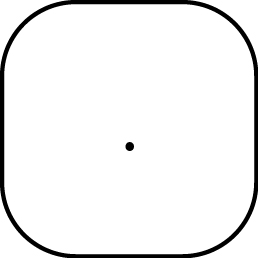 2     10 =                                                   (dalje nastavi sam/sama)( Dopuni rečenicu )Umnožak se ne mijenja ako __________________________ _________________________ mjesta.PRIRODA I DRUŠTVO(Zadatak je zadan u zagradi i ukoso, ne treba ga pisati.)Mjesto u kojem živim(Nacrtaj tablicu i upiši riječi u odgovarajući stupac: velike kuće i zgrade,manje kuće, veliko dvorište, livada, park, dječje igralište, sportska dvorana, polja, šume, domaće životinje, ZOO vrt, kazalište, tržnica, seosko imanje, velike trgovine)Naše je mjesto blizu velikog grada. Kažemo da je to PREDGRAĐE.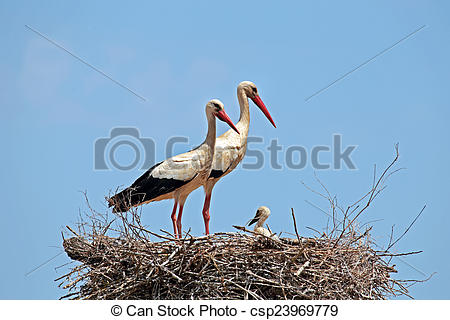 UVOD-je li roda selica ili stanarica-kuda odlazi, zašto-kada se vraćaGLAVNI DIO-veličina ptice-boja perja-izgled:glava-kljun; vrat, tijelo,noge-gdje gradi gnijezdo-čime se hraniZAVRŠETAK-s kim živi-kako se brine za obiteljSELOGRAD